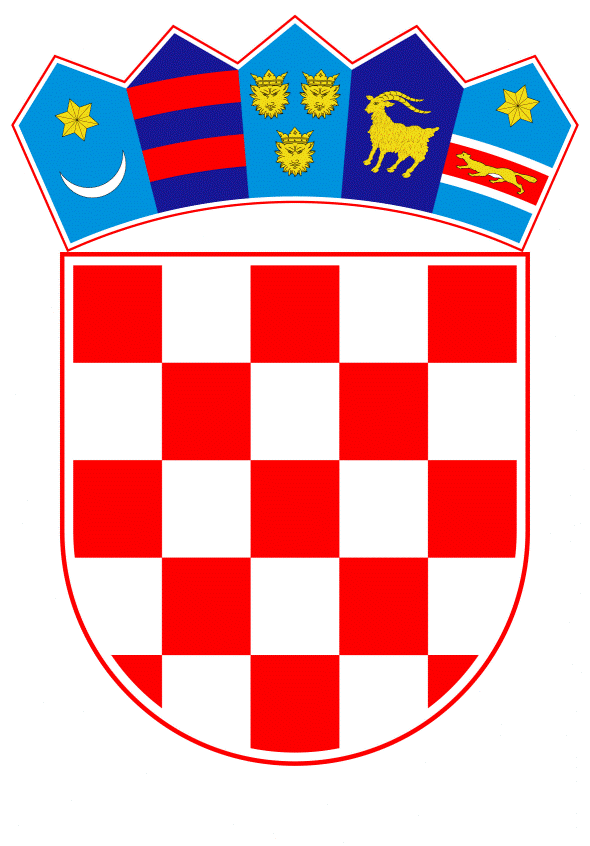 VLADA REPUBLIKE HRVATSKE	Zagreb, 19. studenoga 2020.___________________________________________________________________________PREDLAGATELJ:	Ministarstvo regionalnoga razvoja i fondova Europske unijePREDMET: 	Prijedlog zaključka o prihvaćanju prijedloga Ministarstva regionalnoga razvoja i fondova Europske unije za produljenje primjene Karte regionalnih potpora Republike Hrvatske za razdoblje 2014.-2020. godine___________________________________________________________________________Banski dvori | Trg Sv. Marka 2  | 10000 Zagreb | tel. 01 4569 222 | vlada.gov.hrPrijedlogNa temelju članka 31. stavka 3. Zakona o Vladi Republike Hrvatske (Narodne novine, broj 150/11, 119/14, 93/16 i 116/18), Vlada Republike Hrvatske je na sjednici održanoj _________________________ 2020. godine donijelaZ A K L J U Č A KPrihvaća se prijedlog Ministarstva regionalnoga razvoja i fondova Europske unije za produljenje primjene Karte regionalnih potpora Republike Hrvatske za razdoblje 2014.-2020. godine, odobrene Odlukom Europske komisije od 11. lipnja 2014. C(2014) 3577, u postupku koji se vodio pod brojem SA.38668 (2014/N), za razdoblje do 31. prosinca 2021. godine.Zadužuje se Ministarstvo regionalnoga razvoja i fondova Europske unije da, u skladu s Komunikacijom Komisije o produljenju i izmjenama Smjernica za regionalne potpore za 2014.–2020. (SL EU, 2020/C 224/02, 8. srpnja 2020.), putem Ministarstva financija prijavi Europskoj komisiji namjeru produljenja Karte regionalnih  potpora iz točke 1. ovoga Zaključka.Klasa:Urbroj:Zagreb, ___________________      PREDSJEDNIK            mr. sc. Andrej PlenkovićObrazloženjeEuropska komisija je na temelju Smjernica o regionalnim državnim potporama za razdoblje 2014.-2020. (SL EU, C209, 23. srpanj 2013.) odobrila Kartu regionalnih potpora Republike Hrvatske za navedeno razdoblje,  Odlukom od 11. lipnja 2014. C(2014) 3577, u postupku koji se vodio pod brojem SA.38668 (2014/N; u daljnjem tekstu: Smjernice).Kartom regionalnih potpora Republike Hrvatske, koja važi do zaključno 31. prosinca 2020. godine, utvrđena su područja na kojima se mogu dodjeljivati državne potpore koje potiču gospodarski razvoj područja s neuobičajeno niskim životnim standardom ili velike nezaposlenosti te njihov maksimalni intenzitet. Navedeno se odnosi na dvije NUTS2 regije: Kontinentalnu Hrvatsku s BDP-om od 61.67% prosjeka EU-27 te Jadransku Hrvatsku  s BDP-om od 60.00% prosjeka EU-27. Istom je određen maksimalni intenzitet potpore za velike poduzetnike 25% bruto ekvivalenta potpore za Kontinentalnu Hrvatsku te 35% bruto ekvivalenta potpore za Jadransku Hrvatsku.U skladu s Komunikacijom Komisije o produljenju i izmjenama Smjernica za regionalne potpore za 2014.–2020. (SL EU,  2020/C 224/02, 8. srpnja 2020.), vezano uz moguće gospodarske i financijske posljedice pandemije bolesti COVID-19 za poduzetnike, Europska komisija je pozvala države članice da prijave namjeru produljenja primjene odobrenih nacionalnih karata regionalnih potpora, za razdoblje do 31. prosinca 2021. godine. Novom Nacionalnom klasifikacijom statističkih regija 2021 (HR_NUTS 2021.) (Narodne novine, broj 125/19) Republika Hrvatska podijeljena je na četiri statističke regije 2. razine: Panonsku Hrvatsku, Jadransku Hrvatsku, Grad Zagreb i Sjevernu Hrvatsku. Nakon konzultacija s Europskom komisijom o mogućnosti da se u postupku produljenja važeće Karte regionalnih potpora odobri izuzeće i omogući primjena izmijenjene karte prema novoj Nacionalnoj klasifikaciji statističkih regija 2021, zaključeno je da će isto biti moguće nakon donošenja novih Smjernica za regionalne potpore za 2022.-2027. Slijedom navedenog, predlaže se Vladi Republike Hrvatske donošenje predloženoga Zaključka.